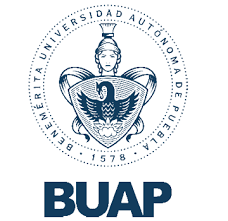 PROGRAMA DE CARRERA DOCENTE EN UPES (U040)FONDO EXTRAORDINARIO 2020Formato de participaciónVICERRECTORÍA DE DOCENCIABENEMÉRITA UNIVERSIDAD AUTÓNOMA DE PUEBLAPRESENTELa/el que suscribe, C _________________________________________________ Profesora/or - Investigador de esta Benemérita Universidad Autónoma de Puebla, adscrito(a) a __________________________________________________, con número de trabajador ________________________, por medio del presente escrito y con fundamento en los Lineamientos emitidos por la Subsecretaría de Educación Superior, a través de la Dirección General de Educación Superior Universitaria, respecto del Programa de Carrera Docente en UPES (U040) fondo extraordinario 2020, manifiesto:Conocer, estar de acuerdo y dar cumplimiento con los términos de la convocatoria que rige este programa. Además, bajo protesta, a decir verdad, declaro:Haber tenido el reconocimiento del perfil deseable otorgado por el PRODEP vigente durante algún periodo del año 2019.Haber impartido asignaturas, con carácter de titular, al menos 10 horas/semana/mes en cada periodo lectivo regular de 2019.Con el mismo carácter del punto anterior, haber impartido al menos una asignatura en los programas de licenciatura en cada periodo lectivo de 2019.No contar con apoyo vigente del PRODEP para estudios de posgrado de alta calidad, ni con beca otorgada por el CONACYT.No ejercer cargo administrativo de mandos medios superiores o de mandos superiores.Sin más por el momento, le reitero mi más atenta y distinguida consideración.H. Puebla de Z., a ____ de _______________ de 2020.__________________________________Nombre y Firma